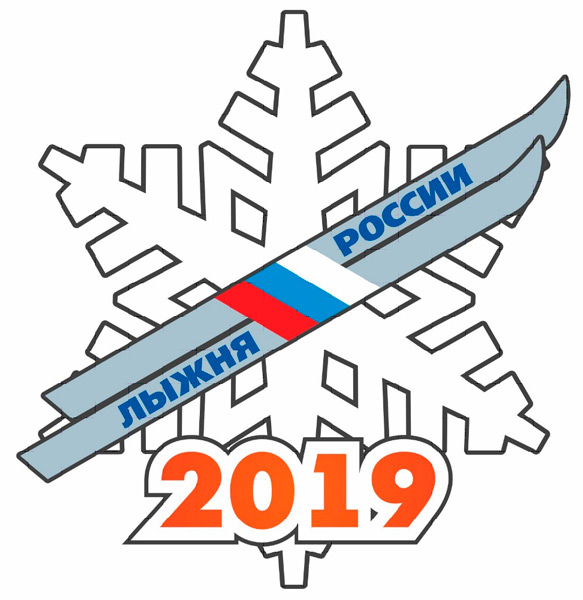 ВЫДАЧА НОМЕРОВ УЧАСТНИКАМ ГОНКИ  С 10:00 ДО 11:30НАЧАЛО СОРЕВНОВАНИЙ 12:00ОБЩИЙ МАССОВЫЙ СТАРТ 13:00 